If you would like to sponsor a sleeper or donate, please complete the form below and send it to: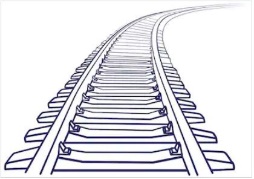 Laura Bird, Fundraising Officer, Crich Tramway Village, Matlock, Derbyshire DE4 5DP or by email laura.bird@tramway.co.ukPlease tick the appropriate boxesI would like to ‘sponsor a sleeper’ at Crich Tramway Village for £100 and receive a limited edition slice of first generation tramway railIf you would like your rail section to be posted to you please include an additional £5.00 to cover postage and packing to UK addresses. (Additional postage charges apply for addresses outside the UK.)	Please post my railOR I would like to donate towards the track renewal project but not to ‘sponsor a sleeper’All individuals who donate £10 or more towards the project or ‘sponsor a sleeper’ have the opportunity to be credited by name in the Tramway Museum Society Journal and on Crich Tramway Village website. Your name will only be displayed in this way if you tick the box below. The amount donated will not be made public.I wish to be publicly credited for my donation in the TMS Journal and Crich Tramway Village websitePlease complete in block capitals Title………………Full Name…………………………………………………………Address…………………………………………………………………………………………………………………………………………………………………Postcode ……………………………… Telephone number……………………………Email……………………………………………………………………………………………………I enclose a cheque made payable to Tramway Museum Society for £……………………Please debit my Mastercard/Visa/Delta/Switch/Maestro for £……………………If you would like to donate by card, please print and post this form or telephone 01773 854321Cardholder’s full name ……………………………………………………………………………………………Card no……………………………………………………… Valid from ……………  Expires……………Issue no…………Security no…………………….OrI have donated £……………………………online at https://www.tramway.co.uk/contact/make-a-donation/, (select ‘Sponsor a Sleeper’ and please also return this form by email)Increase your donation by 25p for every £1 you donate through Gift AidI want to Gift Aid my donation to The Tramway Museum SocietyI am a UK taxpayer and understand that if I pay less Income Tax and/or Capital Gains Tax than the amount of Gift Aid claimed on all my donations in that tax year it is my responsibility to pay any difference. If you pay Income Tax at the higher or additional rate and want to receive the additional tax relief due to you, you can include all your Gift Aid donations on your Self Assessment tax return or ask HM Revenue and Customs to adjust your tax code. The Tramway Museum Society Incorporated in England with liability limited by Guarantee (no.744229) Registered as a National Charity (no.313615). 